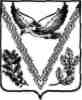 АДМИНИСТРАЦИЯ ЧЕРНИГОВСКОГО СЕЛЬСКОГО ПОСЕЛЕНИЯАПШЕРОНСКОГО РАЙОНАПОСТАНОВЛЕНИЕ               От  03.06.2019                                                                              №  52с. ЧерниговскоеОб утверждении перечня первичныхсредств пожаротушения для индивидуальныхжилых домов Черниговского сельскогопоселения Апшеронского районаВо исполнение Федеральных законов: от 06.11.2003 г. № 131-ФЗ от 22.08.2004 г. № 122-ФЗ «Об общих принципах организации местного самоуправления в Российской Федерации», «О внесении изменений в законодательные акты Российской Федерации и признании утратившими силу некоторых законодательных актов Российской Федерации в связи с применениями федеральных законов «О внесении изменений и дополнений в Федеральный закон «Об общих принципах организации законодательных (представительных) и исполнительных органов государственной власти субъектов Российской Федерации» и «Об общих принципах организации местного самоуправления в Российской Федерации», от 21.12.1994 г. № 69-ФЗ «О пожарной безопасности», п о с т а н о в л я ю :1. Утвердить перечень первичных средств пожаротушения для индивидуальных жилых домов находящихся в собственности (пользовании) граждан Черниговского сельского поселения Апшеронского района (Приложение 1)2. Признать утратившим силу постановление главы Черниговского сельского поселения Апшеронского района № 94 от 04.06.2015 года «Об утверждении перечня первичных средств пожаротушения для индивидуальных жилых домов»;3. Разместить данное постановление в сети Интернет на официальном сайте администрации Черниговского сельского поселения Апшеронского района.4. Контроль за исполнением настоящего постановления оставляю за собой.5. Постановление вступает в силу со дня его официального обнародывания. Глава Черниговского сельского поселения                                                                        В.Ф.ХильченкоПриложение к постановлению администрацииЧерниговского сельского поселенияАпшеронского районаот 03.06.2019 г № 52Перечень первичных средств пожаротушения для индивидуальных жилых домов Черниговского сельского поселения Апшеронского района1. У каждого жилого дома должна быть установлена емкость (бочка) с водой. Бочки для хранения воды должны иметь объем не менее 0,2 куб.м. и комплектоваться ведрами; 2. У каждого жилого дома должен быть установлен ящик для песка, который должен иметь объем 0,5; 1,0 и 3 куб.м. и комплектоваться совковой лопатой.3. В каждом жилом доме должен быть огнетушитель, который должен содержаться согласно паспорта и вовремя перезаряжаться.4. Кошмы (изготовленное из брезента и стеклоткани огнеупорное полотно).Инженер администрации Черниговскогосельского поселения Апшеронского района                                    К.А. Морозова